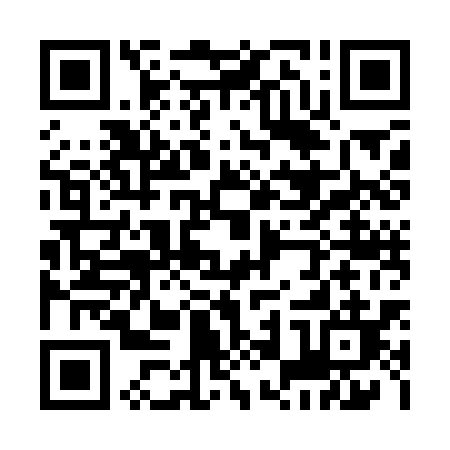 Ramadan times for Coventry Heights, Illinois, USAMon 11 Mar 2024 - Wed 10 Apr 2024High Latitude Method: Angle Based RulePrayer Calculation Method: Islamic Society of North AmericaAsar Calculation Method: ShafiPrayer times provided by https://www.salahtimes.comDateDayFajrSuhurSunriseDhuhrAsrIftarMaghribIsha11Mon5:545:547:101:024:196:556:558:1112Tue5:525:527:081:024:206:566:568:1213Wed5:505:507:061:014:216:576:578:1314Thu5:485:487:041:014:216:586:588:1415Fri5:475:477:031:014:226:596:598:1516Sat5:455:457:011:004:237:007:008:1717Sun5:435:436:591:004:237:027:028:1818Mon5:415:416:581:004:247:037:038:1919Tue5:405:406:561:004:247:047:048:2020Wed5:385:386:5412:594:257:057:058:2121Thu5:365:366:5312:594:257:067:068:2322Fri5:345:346:5112:594:267:077:078:2423Sat5:335:336:4912:584:267:087:088:2524Sun5:315:316:4812:584:277:097:098:2625Mon5:295:296:4612:584:277:107:108:2726Tue5:275:276:4412:574:287:117:118:2927Wed5:255:256:4212:574:287:137:138:3028Thu5:235:236:4112:574:297:147:148:3129Fri5:225:226:3912:574:297:157:158:3230Sat5:205:206:3712:564:307:167:168:3431Sun5:185:186:3612:564:307:177:178:351Mon5:165:166:3412:564:317:187:188:362Tue5:145:146:3212:554:317:197:198:373Wed5:125:126:3112:554:327:207:208:394Thu5:105:106:2912:554:327:217:218:405Fri5:085:086:2712:544:327:227:228:416Sat5:075:076:2612:544:337:237:238:437Sun5:055:056:2412:544:337:247:248:448Mon5:035:036:2212:544:347:267:268:459Tue5:015:016:2112:534:347:277:278:4710Wed4:594:596:1912:534:347:287:288:48